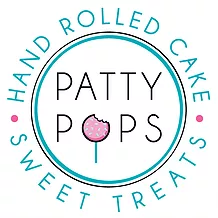                                                                                                      Patty Pops Inc.					                             www.pattypops.com					                            	info@pattypops.com							Follow us! @patty_pops_____________________________________________________________________________________Corporate Cake Pop Holiday Order FormAvailable from December 3rd through January 4thMinimum 7 days notice requiredPLEASE USE THIS FORM TO INCLUDE AS MANY DETAILS FOR YOUR ORDER (THE MORE INFORMATION WE RECEIVE, THE FASTER WE CAN ACCOMMODATE YOUR REQUEST).  AN ESTIMATE/ORDER CONFIRMATION WILL BE SENT TO YOU WITHIN 48 HOURS. Company name: _______________________________________Contact name: _________________________________________Contact number: _______________________________________Contact email: _________________________________________Step 1: Pick your quantity 4 dozen order minimum4-6 dozen - $35 a dozen      7-9 dozen - $30 a dozen     10+ dozen - $25 a dozen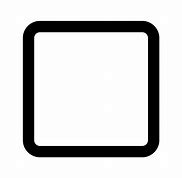 I would like _______ dozenStep 2: Pick your flavors minimum 2 dozen per flavorclassic vanilla Patty Pops' fav! funfetti most popular! chocolate red velvetStep 3: Pick your color schemeSeason Spectacular - red, green, white Winter Frost - white, blue, silverGlam Wonderland - red, gold, silver, white (glitter optional)New Year’s Dazzle - black, white, gold, silverOther: _____________________________________________________________________________Step 4: Are you interested in specialty holiday designs? If not, skip this step. Includes 4 specialty pops per dozen at an additional $5. Photo examples are available below. snowmen   reindeer   santa hats    dreidels    trees     snowflakesStep 5: Are you interested in incorporating your company logo? If not, skip this step. Edible logo (to be attached on cake pop) +$10 a dozenNon Edible logo (to be attached on cake pop stick) +$5 a dozenStep 6: Where and when should we deliver?*Delivery fees are not included in the above pricing. Delivery address: ______________________________________Delivery due date (minimum 7 days notice required): _______________________________Preferred delivery window: between _____________ and _______________Step 7: How would you like to pay? Payment is due at time of order. I would like to pay by check.Checks should be made out to Patty Pops Inc. and mailed to:Patty Pops Inc.1629 Williamsbridge rd.Bronx NY 10461. I would like to pay by Paypal.  An charge will be sent to you from info@pattypops.com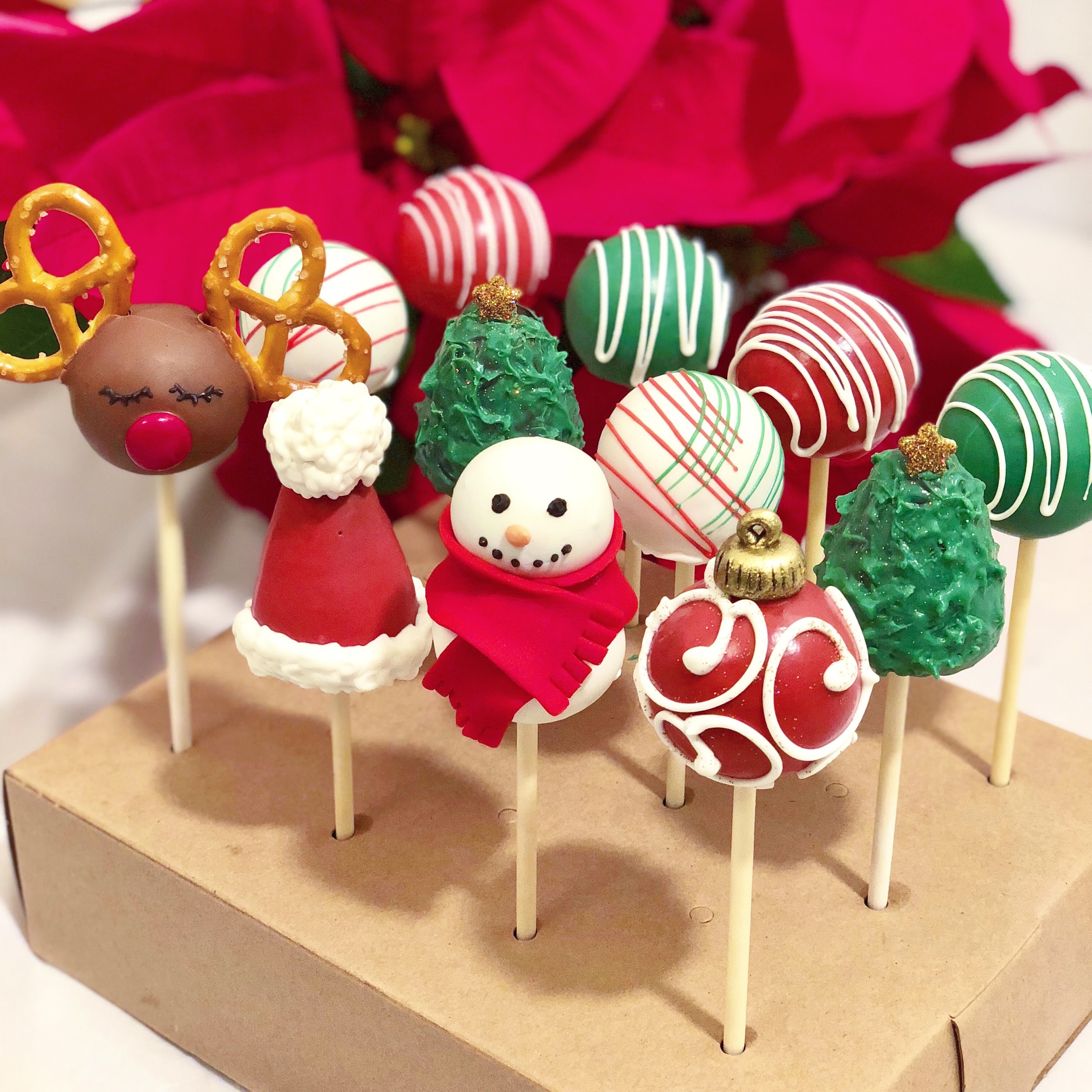 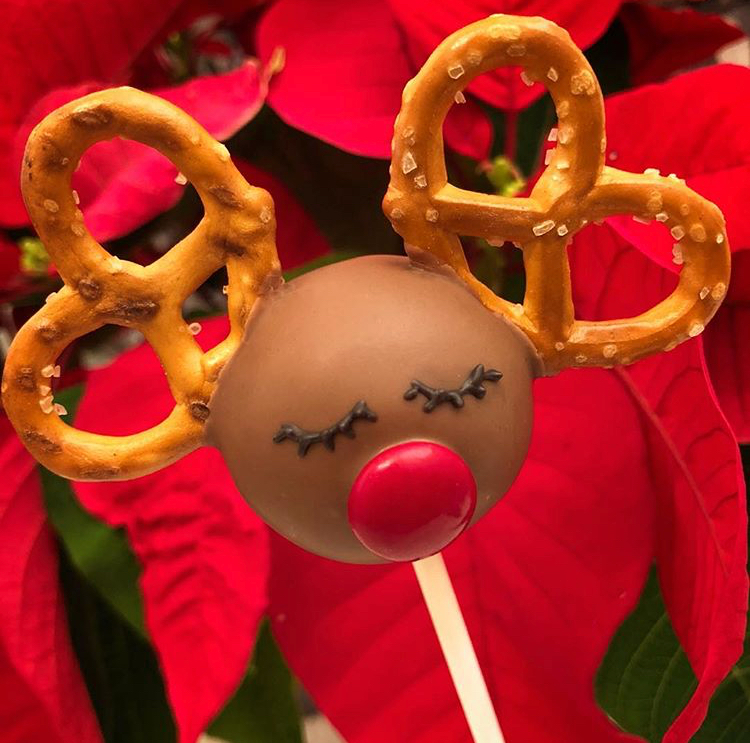 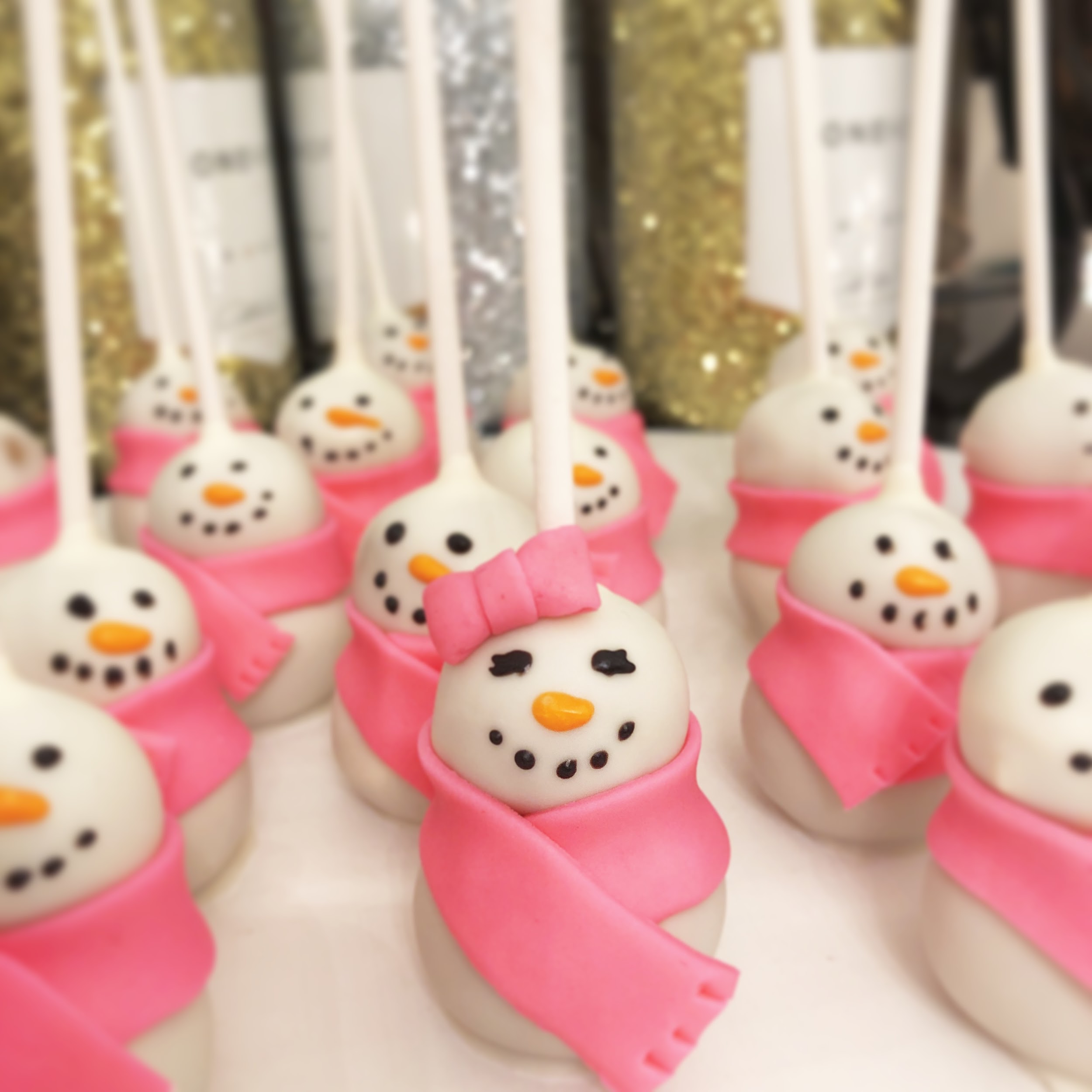 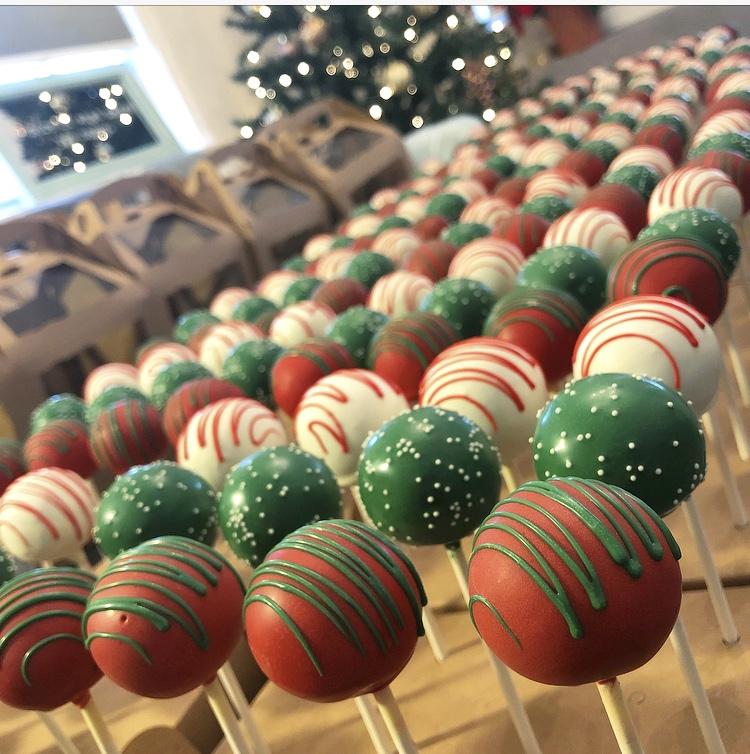 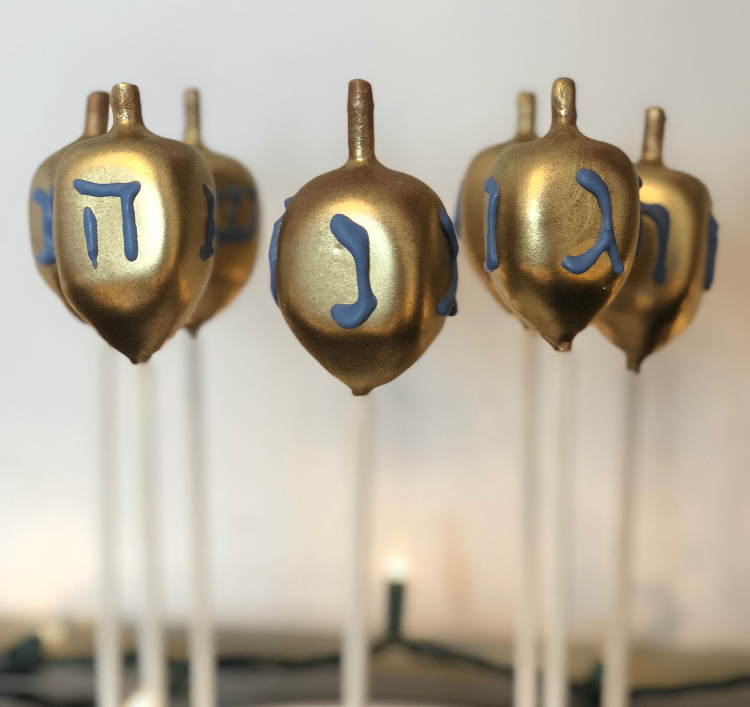 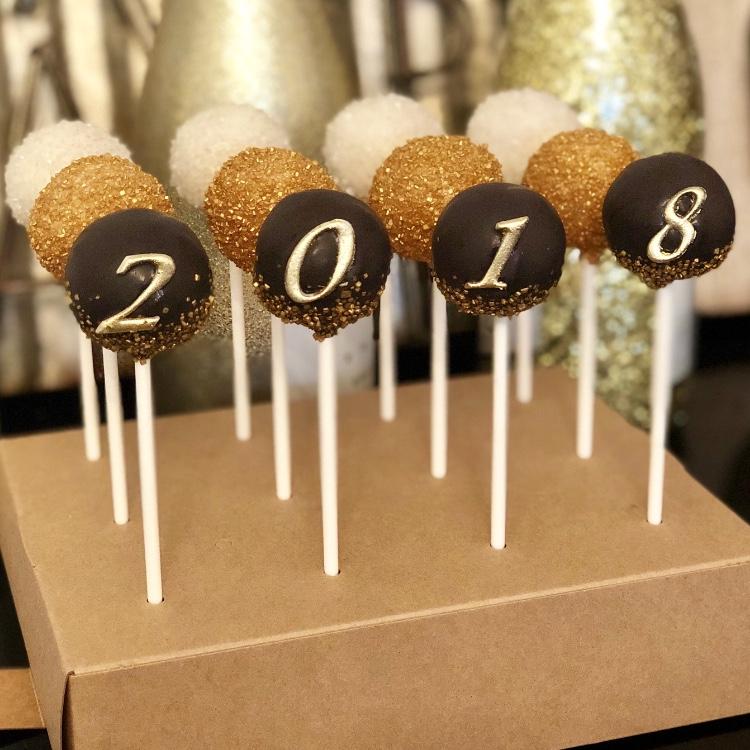 